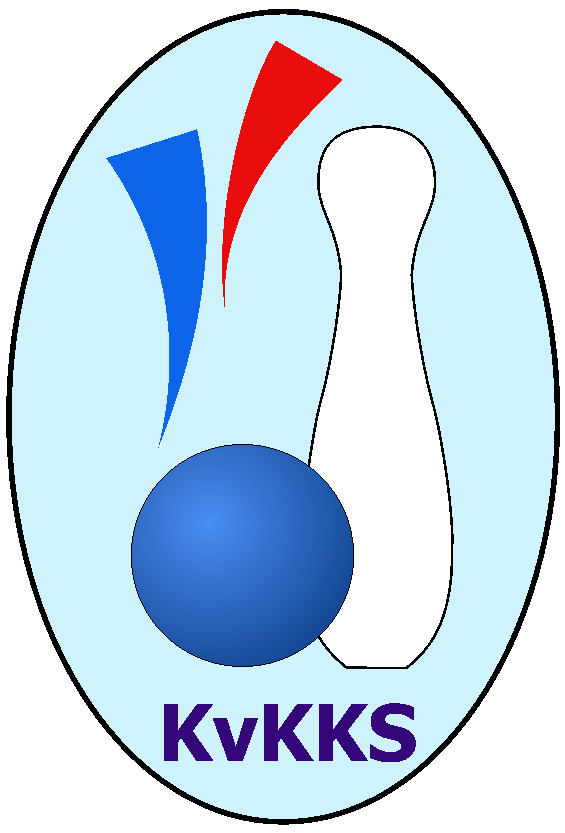 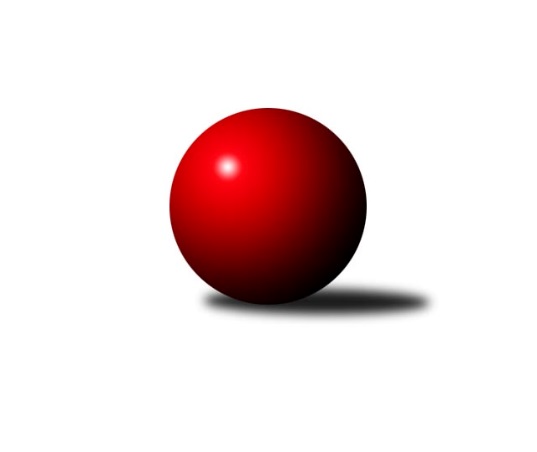 Č.7Ročník 2018/2019	3.11.2018Nejlepšího výkonu v tomto kole: 2744 dosáhlo družstvo: Loko Cheb A Západočeská divize 2018/2019Výsledky 7. kolaSouhrnný přehled výsledků:Loko Cheb A 	- TJ Havlovice 	14:2	2744:2589		3.11.TJ Dobřany	- Sokol Útvina	12:4	2558:2546		3.11.TJ Lomnice B	- Kuž.Holýšov	4:12	2412:2474		3.11.Baník Stříbro	- Loko Cheb B 	14:2	2712:2564		3.11.SKK K.Vary	- TJ Slavoj Plzeň	12:4	2664:2623		3.11.Kuželky Ji.Hazlov B	- TJ Jáchymov	12:4	2678:2606		3.11.Tabulka družstev:	1.	TJ Slavoj Plzeň	7	5	0	2	73 : 39 	 	 2634	10	2.	Loko Cheb A	7	5	0	2	66 : 46 	 	 2636	10	3.	Loko Cheb B	7	4	0	3	65 : 47 	 	 2590	8	4.	Baník Stříbro	7	4	0	3	64 : 48 	 	 2562	8	5.	TJ Lomnice B	7	4	0	3	64 : 48 	 	 2538	8	6.	SKK K.Vary	7	4	0	3	61 : 51 	 	 2617	8	7.	TJ Dobřany	7	4	0	3	56 : 56 	 	 2585	8	8.	Kuželky Ji.Hazlov B	7	4	0	3	54 : 58 	 	 2547	8	9.	Sokol Útvina	7	3	0	4	49 : 63 	 	 2551	6	10.	TJ Havlovice	7	2	0	5	44 : 68 	 	 2586	4	11.	Kuž.Holýšov	7	2	0	5	43 : 69 	 	 2567	4	12.	TJ Jáchymov	7	1	0	6	33 : 79 	 	 2521	2Podrobné výsledky kola:	 Loko Cheb A 	2744	14:2	2589	TJ Havlovice 	František Douša	 	 232 	 263 		495 	 2:0 	 439 	 	214 	 225		Pavel Pivoňka	Jan Kubík	 	 216 	 221 		437 	 2:0 	 418 	 	223 	 195		Miloš Černohorský	Josef Chrastil	 	 211 	 227 		438 	 2:0 	 429 	 	235 	 194		Tibor Palacký	Zdeněk Eichler	 	 216 	 185 		401 	 0:2 	 424 	 	224 	 200		František Zůna	Ladislav Lipták	 	 252 	 247 		499 	 2:0 	 456 	 	205 	 251		Vladimír Rygl	Jiří Nováček	 	 227 	 247 		474 	 2:0 	 423 	 	221 	 202		Andrea Palackározhodčí: Ladislav Lipták Nejlepší výkon utkání: 499 - Ladislav Lipták	 TJ Dobřany	2558	12:4	2546	Sokol Útvina	Vojtěch Kořan	 	 192 	 225 		417 	 0:2 	 448 	 	220 	 228		Václav Kříž ml.	Michal Lohr	 	 219 	 206 		425 	 2:0 	 412 	 	196 	 216		Jaroslav Dobiáš	Marek Smetana	 	 205 	 211 		416 	 2:0 	 412 	 	203 	 209		Jaroslav Patkaň	Jiří Baloun	 	 224 	 172 		396 	 0:2 	 431 	 	209 	 222		Stanislav Veselý	Josef Dvořák	 	 247 	 210 		457 	 2:0 	 427 	 	224 	 203		Vlastimil Hlavatý	Pavel Sloup	 	 218 	 229 		447 	 2:0 	 416 	 	184 	 232		Jan Křížrozhodčí: Marek Smetana Nejlepší výkon utkání: 457 - Josef Dvořák	 TJ Lomnice B	2412	4:12	2474	Kuž.Holýšov	Věra Martincová	 	 207 	 196 		403 	 0:2 	 418 	 	217 	 201		Stanislav Šlajer	Tereza Štursová	 	 198 	 214 		412 	 2:0 	 383 	 	199 	 184		Jakub Janouch	Miroslav Knespl	 	 245 	 207 		452 	 2:0 	 402 	 	209 	 193		Jan Laksar	Lukáš Kožíšek	 	 186 	 174 		360 	 0:2 	 434 	 	221 	 213		Milan Laksar	Lucie Vajdíková	 	 203 	 177 		380 	 0:2 	 407 	 	202 	 205		Daniel Šeterle	Zuzana Kožíšková	 	 218 	 187 		405 	 0:2 	 430 	 	211 	 219		Jan Myslíkrozhodčí: Miroslav Knespl Nejlepší výkon utkání: 452 - Miroslav Knespl	 Baník Stříbro	2712	14:2	2564	Loko Cheb B 	Jaroslav Harančík	 	 186 	 226 		412 	 0:2 	 443 	 	236 	 207		Jiří Jaroš	Dominik Král	 	 210 	 226 		436 	 2:0 	 395 	 	208 	 187		Lenka Pivoňková	Pavel Treppesch	 	 261 	 253 		514 	 2:0 	 452 	 	229 	 223		Dagmar Rajlichová	Václav Loukotka	 	 219 	 224 		443 	 2:0 	 425 	 	223 	 202		Miroslav Pivoňka	Jan Vacikar	 	 250 	 216 		466 	 2:0 	 417 	 	202 	 215		Hana Berkovcová	Jan Čech	 	 211 	 230 		441 	 2:0 	 432 	 	215 	 217		Petr Rajlichrozhodčí: Jan Čech Nejlepší výkon utkání: 514 - Pavel Treppesch	 SKK K.Vary	2664	12:4	2623	TJ Slavoj Plzeň	Pavel Boháč	 	 205 	 225 		430 	 0:2 	 446 	 	220 	 226		Jakub Harmáček	Jiří Hojsák	 	 239 	 202 		441 	 0:2 	 451 	 	205 	 246		Roman Drugda	Lubomír Martínek	 	 217 	 236 		453 	 2:0 	 425 	 	209 	 216		Josef Hořejší	Petr Čolák	 	 212 	 238 		450 	 2:0 	 440 	 	205 	 235		Josef Kreutzer	Jan Vank *1	 	 205 	 228 		433 	 2:0 	 422 	 	215 	 207		Petr Harmáček	Josef Ženíšek	 	 229 	 228 		457 	 2:0 	 439 	 	209 	 230		Jiří Opatrnýrozhodčí: Lubomír Martínek střídání: *1 od 66. hodu Jiří Mitáček ml.Nejlepší výkon utkání: 457 - Josef Ženíšek	 Kuželky Ji.Hazlov B	2678	12:4	2606	TJ Jáchymov	Petr Haken	 	 208 	 264 		472 	 2:0 	 457 	 	227 	 230		Dana Blaslová	Michael Wittwar	 	 206 	 233 		439 	 2:0 	 393 	 	196 	 197		Ivana Nová	Andrea Špačková	 	 204 	 226 		430 	 0:2 	 434 	 	231 	 203		Miroslav Vlček	Kamil Bláha	 	 196 	 245 		441 	 0:2 	 455 	 	226 	 229		Zdeněk Hlavatý	Jana Komancová	 	 210 	 240 		450 	 2:0 	 440 	 	212 	 228		Martin Kuchař	Pavel Repčík	 	 221 	 225 		446 	 2:0 	 427 	 	213 	 214		Jiří Šrekrozhodčí: Pavel Repčík Nejlepší výkon utkání: 472 - Petr HakenPořadí jednotlivců:	jméno hráče	družstvo	celkem	plné	dorážka	chyby	poměr kuž.	Maximum	1.	Ladislav Lipták 	Loko Cheb A 	467.63	305.5	162.1	0.4	4/4	(550)	2.	Petr Haken 	Kuželky Ji.Hazlov B	457.38	304.8	152.6	2.4	2/3	(478)	3.	Jiří Mitáček  ml.	SKK K.Vary	455.00	298.7	156.3	4.0	3/4	(491)	4.	Petr Harmáček 	TJ Slavoj Plzeň	454.40	309.7	144.7	3.5	5/5	(500)	5.	František Douša 	Loko Cheb A 	450.00	293.6	156.4	2.2	3/4	(509)	6.	Josef Ženíšek 	SKK K.Vary	449.56	306.8	142.8	3.9	4/4	(467)	7.	Miroslav Knespl 	TJ Lomnice B	446.38	297.3	149.1	2.1	4/4	(463)	8.	Josef Chrastil 	Loko Cheb A 	446.13	303.9	142.3	3.9	4/4	(471)	9.	Petr Rajlich 	Loko Cheb B 	445.88	305.2	140.7	2.7	4/4	(489)	10.	Daniel Šeterle 	Kuž.Holýšov	445.50	304.0	141.5	4.4	4/5	(485)	11.	Jiří Opatrný 	TJ Slavoj Plzeň	443.80	303.0	140.8	3.7	5/5	(498)	12.	Jan Vacikar 	Baník Stříbro	443.75	309.3	134.4	5.3	4/4	(489)	13.	Jakub Harmáček 	TJ Slavoj Plzeň	442.90	299.8	143.1	6.3	5/5	(474)	14.	Jan Kubík 	Loko Cheb A 	441.42	299.8	141.7	4.8	4/4	(459)	15.	Jan Kříž 	Sokol Útvina	440.40	288.3	152.1	1.9	5/5	(498)	16.	Bernard Vraniak 	Baník Stříbro	439.42	296.8	142.6	5.5	4/4	(456)	17.	Andrea Palacká 	TJ Havlovice 	438.87	297.1	141.7	3.5	5/5	(460)	18.	Josef Dvořák 	TJ Dobřany	438.81	292.8	146.0	4.4	4/4	(499)	19.	Hana Berkovcová 	Loko Cheb B 	438.56	292.1	146.5	3.9	4/4	(477)	20.	Jan Čech 	Baník Stříbro	437.63	306.0	131.6	5.1	4/4	(446)	21.	Lubomír Martínek 	SKK K.Vary	437.13	296.6	140.5	3.6	4/4	(457)	22.	Tereza Štursová 	TJ Lomnice B	436.92	293.3	143.7	4.0	3/4	(461)	23.	Václav Kříž  ml.	Sokol Útvina	436.53	295.6	140.9	4.8	5/5	(448)	24.	Jan Vank 	SKK K.Vary	436.00	299.8	136.2	3.1	4/4	(457)	25.	Vojtěch Kořan 	TJ Dobřany	435.88	290.2	145.7	3.9	4/4	(471)	26.	Michael Wittwar 	Kuželky Ji.Hazlov B	435.67	305.1	130.6	4.3	3/3	(468)	27.	Michal Lohr 	TJ Dobřany	435.50	298.3	137.2	4.8	4/4	(470)	28.	Petr Kučera 	TJ Dobřany	434.50	288.1	146.4	3.0	4/4	(460)	29.	Petr Čolák 	SKK K.Vary	434.33	303.6	130.8	5.1	4/4	(450)	30.	Josef Hořejší 	TJ Slavoj Plzeň	433.73	287.0	146.7	2.9	5/5	(473)	31.	František Zůna 	TJ Havlovice 	433.20	294.0	139.2	6.5	5/5	(479)	32.	Pavel Boháč 	SKK K.Vary	432.75	295.4	137.3	4.6	3/4	(461)	33.	Pavel Pivoňka 	TJ Havlovice 	432.73	299.9	132.9	5.0	5/5	(457)	34.	Jiří Jaroš 	Loko Cheb B 	432.13	294.6	137.6	7.9	4/4	(462)	35.	Miloš Černohorský 	TJ Havlovice 	431.90	292.8	139.1	5.4	5/5	(468)	36.	Jana Komancová 	Kuželky Ji.Hazlov B	431.08	299.5	131.6	6.5	3/3	(462)	37.	Jiří Šrek 	TJ Jáchymov	431.07	289.3	141.8	3.9	5/5	(460)	38.	Dagmar Rajlichová 	Loko Cheb B 	430.81	291.7	139.1	4.7	4/4	(481)	39.	Milan Laksar 	Kuž.Holýšov	429.80	293.5	136.3	5.1	5/5	(465)	40.	Lenka Pivoňková 	Loko Cheb B 	429.44	299.2	130.3	7.6	4/4	(464)	41.	Josef Kreutzer 	TJ Slavoj Plzeň	429.00	297.5	131.5	6.7	5/5	(479)	42.	Jan Laksar 	Kuž.Holýšov	428.60	294.2	134.4	4.1	5/5	(455)	43.	Václav Hranáč 	TJ Slavoj Plzeň	427.38	295.1	132.3	5.1	4/5	(478)	44.	Jan Myslík 	Kuž.Holýšov	426.90	287.4	139.5	3.3	5/5	(473)	45.	Vladimír Rygl 	TJ Havlovice 	425.87	293.7	132.1	5.9	5/5	(476)	46.	Dana Blaslová 	TJ Jáchymov	425.50	282.3	143.2	4.0	5/5	(457)	47.	Vlastimil Hlavatý 	Sokol Útvina	423.87	284.7	139.2	5.0	5/5	(449)	48.	Věra Martincová 	TJ Lomnice B	422.75	290.5	132.3	6.5	4/4	(442)	49.	Martin Kuchař 	TJ Jáchymov	422.67	299.3	123.4	7.3	5/5	(454)	50.	Pavel Sloup 	TJ Dobřany	422.25	295.2	127.1	4.5	4/4	(447)	51.	Tibor Palacký 	TJ Havlovice 	422.00	295.4	126.6	5.6	5/5	(448)	52.	Marek Smetana 	TJ Dobřany	421.94	292.1	129.8	2.6	4/4	(449)	53.	Miroslav Vlček 	TJ Jáchymov	421.73	280.8	140.9	5.9	5/5	(453)	54.	Zdeněk Eichler 	Loko Cheb A 	421.33	295.3	126.1	7.5	4/4	(459)	55.	Kamil Bláha 	Kuželky Ji.Hazlov B	421.28	290.8	130.4	7.1	3/3	(470)	56.	Pavel Treppesch 	Baník Stříbro	420.00	291.6	128.4	7.9	4/4	(514)	57.	Zdeněk Hlavatý 	TJ Jáchymov	418.83	287.8	131.0	5.1	4/5	(455)	58.	Zuzana Kožíšková 	TJ Lomnice B	418.81	287.5	131.3	8.4	4/4	(456)	59.	Vladimír Šraga 	Baník Stříbro	418.25	280.9	137.4	6.4	4/4	(442)	60.	Jaroslav Dobiáš 	Sokol Útvina	415.20	283.6	131.6	5.0	5/5	(440)	61.	Stanislav Veselý 	Sokol Útvina	414.90	284.1	130.8	8.5	5/5	(436)	62.	Andrea Špačková 	Kuželky Ji.Hazlov B	414.00	284.4	129.6	7.2	3/3	(449)	63.	Miroslav Pivoňka 	Loko Cheb B 	413.00	290.8	122.2	6.1	4/4	(466)	64.	Petr Bohmann 	Kuželky Ji.Hazlov B	412.50	294.0	118.5	8.0	2/3	(426)	65.	Pavel Repčík 	Kuželky Ji.Hazlov B	411.00	291.8	119.3	8.1	3/3	(453)	66.	Lucie Vajdíková 	TJ Lomnice B	409.00	292.4	116.6	6.8	4/4	(447)	67.	Stanislav Šlajer 	Kuž.Holýšov	408.80	289.0	119.8	10.7	5/5	(429)	68.	Ivana Nová 	TJ Jáchymov	408.73	288.0	120.7	4.7	5/5	(457)	69.	Jaroslav Harančík 	Baník Stříbro	408.00	292.8	115.2	7.0	3/4	(471)		Jiří Šlajer 	Kuž.Holýšov	477.00	297.5	179.5	2.5	1/5	(491)		Iveta Heřmanová 	Loko Cheb A 	460.00	314.0	146.0	3.0	2/4	(488)		Petra Vařechová 	TJ Havlovice 	457.00	324.5	132.5	8.5	1/5	(464)		Jiří Nováček 	Loko Cheb A 	454.25	299.3	155.0	1.5	1/4	(474)		Jaroslav Hablovec 	Kuž.Holýšov	451.00	302.6	148.4	5.0	3/5	(498)		Jan Pešek 	TJ Slavoj Plzeň	446.00	296.0	150.0	5.0	1/5	(446)		Dominik Král 	Baník Stříbro	436.00	295.0	141.0	9.0	1/4	(436)		Rudolf Schimmer 	TJ Lomnice B	435.00	316.0	119.0	9.0	1/4	(435)		Jiří Hojsák 	SKK K.Vary	434.50	296.8	137.8	3.8	2/4	(445)		Josef Vdovec 	Kuž.Holýšov	433.00	309.0	124.0	4.0	1/5	(433)		Roman Drugda 	TJ Slavoj Plzeň	432.00	302.5	129.5	8.0	2/5	(451)		Václav Toupal 	TJ Havlovice 	426.00	312.0	114.0	7.0	1/5	(426)		Jan Horák 	Sokol Útvina	423.44	291.4	132.0	4.9	3/5	(444)		Lubomír Hromada 	TJ Lomnice B	421.00	305.0	116.0	10.0	1/4	(421)		Zdeněk Kříž  st.	Sokol Útvina	413.50	291.5	122.0	7.5	1/5	(416)		Václav Kříž  st.	Sokol Útvina	413.00	306.0	107.0	6.0	1/5	(413)		Jaroslav Patkaň 	Sokol Útvina	412.00	290.0	122.0	7.0	1/5	(412)		Václav Loukotka 	Baník Stříbro	410.17	284.8	125.3	6.7	2/4	(446)		Tomáš Lukeš 	Kuž.Holýšov	409.50	289.0	120.5	4.5	2/5	(414)		Bohumil Vyleťal 	Loko Cheb A 	407.00	317.0	90.0	10.0	1/4	(407)		Pavel Benčík 	Kuželky Ji.Hazlov B	404.00	282.0	122.0	7.0	1/3	(404)		Lukáš Kožíšek 	TJ Lomnice B	403.63	285.8	117.9	8.5	2/4	(439)		Ladislav Martínek 	TJ Jáchymov	400.00	297.0	103.0	14.0	1/5	(400)		Vladimír Lukeš 	TJ Jáchymov	398.00	286.0	112.0	9.0	1/5	(398)		Jiří Baloun 	TJ Dobřany	396.00	272.0	124.0	12.0	1/4	(396)		Václav Čechura 	SKK K.Vary	396.00	282.0	114.0	7.0	1/4	(396)		Pavel Schubert 	Loko Cheb A 	395.00	285.0	110.0	9.0	1/4	(395)		Marek Eisman 	TJ Dobřany	394.00	269.0	125.0	7.0	1/4	(394)		Rudolf Štěpanovský 	TJ Lomnice B	391.00	283.0	108.0	10.0	1/4	(391)		Jakub Janouch 	Kuž.Holýšov	383.00	276.0	107.0	8.0	1/5	(383)		Eva Nováčková 	Loko Cheb A 	377.00	273.0	104.0	11.0	1/4	(377)Sportovně technické informace:Starty náhradníků:registrační číslo	jméno a příjmení 	datum startu 	družstvo	číslo startu23381	Dominik Král	03.11.2018	Baník Stříbro	1x20288	Jakub Janouch	03.11.2018	Kuž.Holýšov	1x3566	Jiří Baloun	03.11.2018	TJ Dobřany	1x24844	Roman Drugda	03.11.2018	TJ Slavoj Plzeň	2x3620	Jaroslav Patkaň	03.11.2018	Sokol Útvina	1x24424	Václav Loukotka	03.11.2018	Baník Stříbro	4x
Hráči dopsaní na soupisku:registrační číslo	jméno a příjmení 	datum startu 	družstvo	Program dalšího kola:8. kolo10.11.2018	so	9:00	Sokol Útvina - Loko Cheb A 	10.11.2018	so	9:00	TJ Jáchymov - Baník Stříbro	10.11.2018	so	9:00	Kuž.Holýšov - Kuželky Ji.Hazlov B	10.11.2018	so	9:00	Loko Cheb B  - TJ Dobřany	10.11.2018	so	9:00	TJ Havlovice  - SKK K.Vary	10.11.2018	so	10:00	TJ Slavoj Plzeň - TJ Lomnice B	Nejlepší šestka kola - absolutněNejlepší šestka kola - absolutněNejlepší šestka kola - absolutněNejlepší šestka kola - absolutněNejlepší šestka kola - dle průměru kuželenNejlepší šestka kola - dle průměru kuželenNejlepší šestka kola - dle průměru kuželenNejlepší šestka kola - dle průměru kuželenNejlepší šestka kola - dle průměru kuželenPočetJménoNázev týmuVýkonPočetJménoNázev týmuPrůměr (%)Výkon1xPavel TreppeschBaník Stříbro5141xPavel TreppeschBaník Stříbro116.985144xLadislav LiptákLoko Cheb A4994xLadislav LiptákLoko Cheb A111.394992xFrantišek DoušaLoko Cheb A4952xFrantišek DoušaLoko Cheb A110.54951xJiří NováčekLoko Cheb A4743xMiroslav KnesplLomnice B108.884523xPetr HakenKuž.Ji.Hazlov B4723xPetr HakenKuž.Ji.Hazlov B108.084723xJan VacikarBaník Stříbro4662xJosef DvořákTJ Dobřany 107.77457